SJVShamrock ClassicDATES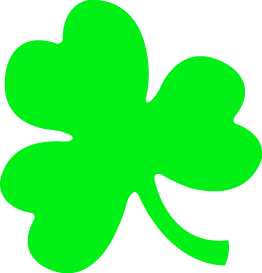 8th grade – 9/14 – 9/19 Girls A and B and Boys B7th grade – 9/21 – 9/26 Girls B and Boys B6th grade – 9/29 – 10/3 Girls and BoysCOST$175 per team WHERESt. John Vianney Activity Center1755 N. Calhoun Road, BrookfieldFEATURING • Full Concession with Rocky Rococo Pizza • Hardware for 1st and 2nd Place HTTPS://WWW.SJVATHLETICS.ORG/VB to register• Matches will be held on any of the dates in the tournament, please be prepared to play on any of the dates.  We will only take into consideration conflicts with league matches and all school/parish events.• Warm ups and matches will start immediately upon the conclusion of the previous match.  Teams not present may forfeit their match.AT THE DOOR$2 Adults$1 Seniors 65+$0.50 StudentsQUESTIONSTournament Director: Mark Kharitou mkharitou@yahoo.com